200+ idėjų, ką su vaikais veikti namuose   https://uzduociudezute.lt/2020/03/13/200-ideju-ka-su-vaikais-veikti-namuose/?fbclid=IwAR17xQvs66SjbRXXs6zPUhTRDF7TNWKCTY2w19SeJ6Fl3vnhorvslgBNZRI13 labai linksmų žaidimų namuose su vaikaishttps://www.tavovaikas.lt/lt/sveikata/g-50332-13-labai-linksmu-zaidimu-namuose-su-vaikais100 idėjų ką veikti su vaikaishttps://www.facebook.com/atsakingatevyste/posts/2094841077417713/20 idėjų, ką veikti su vaikais namuosehttps://mamoszurnalas.lt/20-ideju-ka-veikti-namuose-su-vaikais/?fbclid=IwAR1T5MU8w7AJjrOzhwFRCHQYGLcs5GRyVfB3w-eyi34k0lAvC3EmKzMnsWkKą veikti kartu su vaikais namuose?https://www.ikimokyklinis.lt/index.php/straipsniai/tevams/ka-veikti-kartu-su-vaikais-namuose/26674?fbclid=IwAR0UC6Sdrscx9IMpR98vyn6Gkj1QM3w_mM6hdhmxFCmV9g5r_Q_YLXduXXo#.XnCMnVbTWoM.facebookPuslapis, kuriame gausu veiklų. Nuo eksperimentų iki darbelių.https://www.facebook.com/musudarzelis/Rankyčių taisyklingas plovimas https://www.youtube.com/watch?v=9lq9AfvaFuw&feature=youtu.be&fbclid=IwAR2dKanlHt_i_1NKEpVWBLdQ2lPR5quSz2zbjTxJ4YrwR0EwikZcEmyyjJw Kada reikia plauti rankytes? https://www.youtube.com/watch?v=OAZL-L3Xn6AEkspermentai https://mommypoppins.com/kids/50-easy-science-experiments-for-kids-fun-educational-activities-using-household-stuffDarbeliai vaikams namuosehttps://mommypoppins.com/new-york-city-kids/boredom-busters/13-simple-crafts-for-toddlers-and-preschoolers-to-do-at-home25 veiklos vaikų aktyvumuihttps://mommypoppins.com/newyorkcitykids/25-exercise-games-indoor-activities-for-kidsTėveliai, išbandykite LRT sukurtą puslapį su žaidimais, pamokėlėmis, bei kitomis idėjomis ikimokyklinukams, pradinukams ir mokiniams.https://www2.lrt.lt/vaikamsPirštukų žaidimaihttps://www.youtube.com/watch?v=87Yg6DDNzgg&feature=share&fbclid=IwAR3eLvIroyho3ZZGYhpaqBMKywp0K4tVDPLlYjfoCrQkuCmcSylBarj14_4&app=desktopLinksmos, fizinio aktyvumo reikalaujančios veikloshttps://www.facebook.com/homefit83/videos/2639269676308046/https://www.instagram.com/p/B6S5Lh6ghEk/https://www.instagram.com/p/B5TAu6ID3pX/Skaičius 3 trys Mokomės skaičiuoti Skaičiai nuo 1 iki 10 Mokomieji filmukai vaikams lietuviškaihttps://www.youtube.com/watch?v=qQWn20poIXASkaičius 4 keturi Mokomės skaičiuoti Skaičiai nuo 1 iki 10 Mokomieji filmukai vaikams lietuviškaihttps://www.youtube.com/watch?v=7d3G9xA8d0Q&t=90sABĖČĖLĖ - animuota lietuviška abėcėlė (su Biplan)https://www.youtube.com/watch?v=PFlzQU0GgMY       Knyga „Mano herojus – tai tu“        https://www.vaikolabui.lt/naujienos-2020-lapkritis/Darbelų idėjos namuose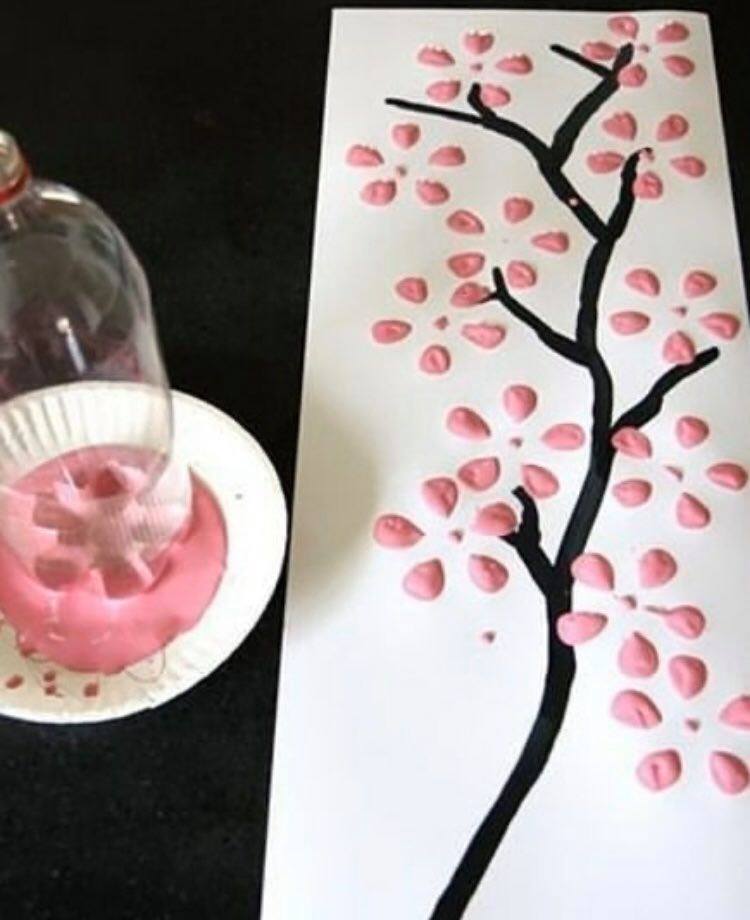 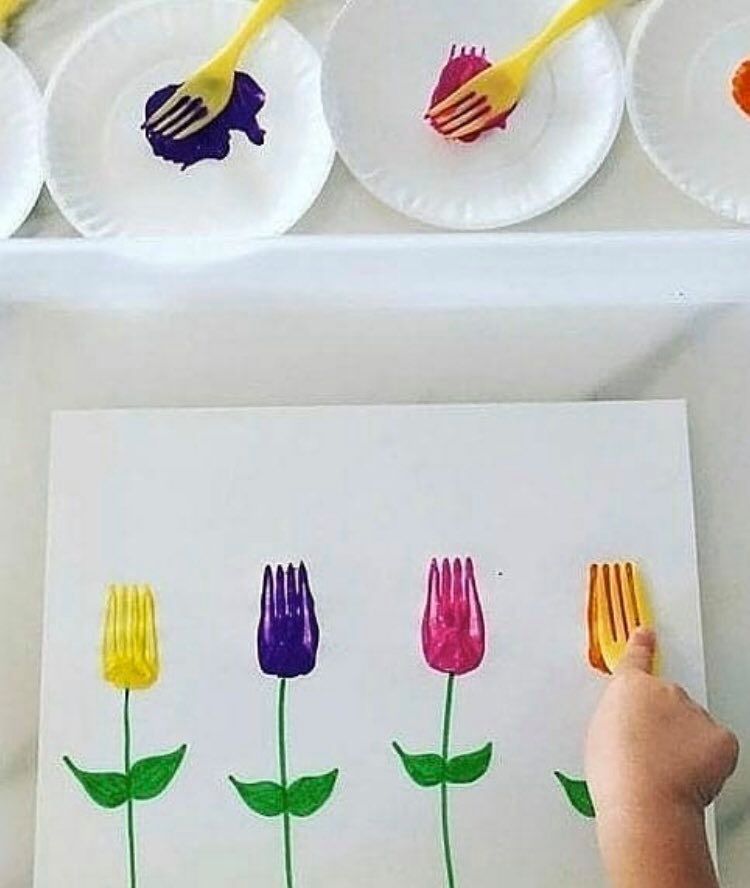 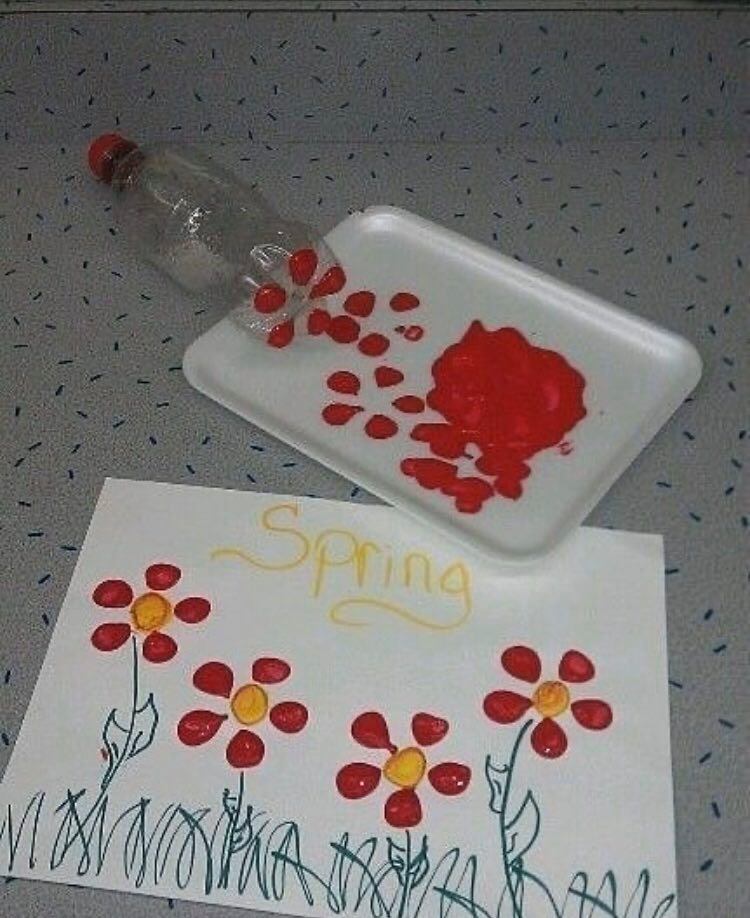 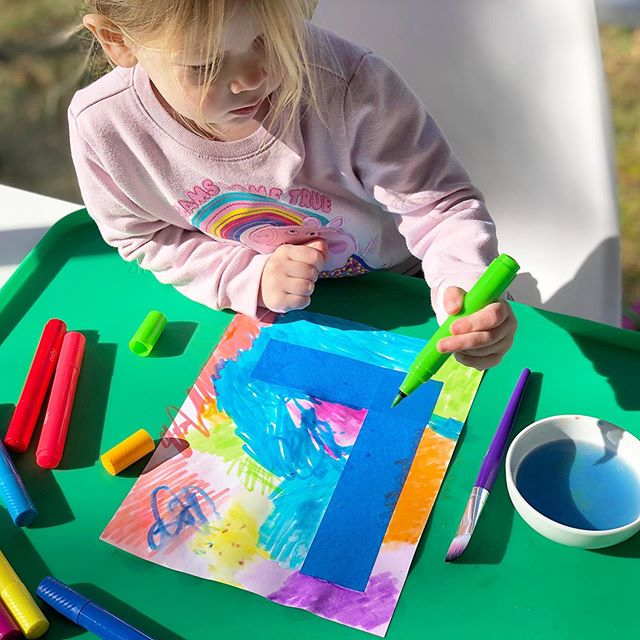 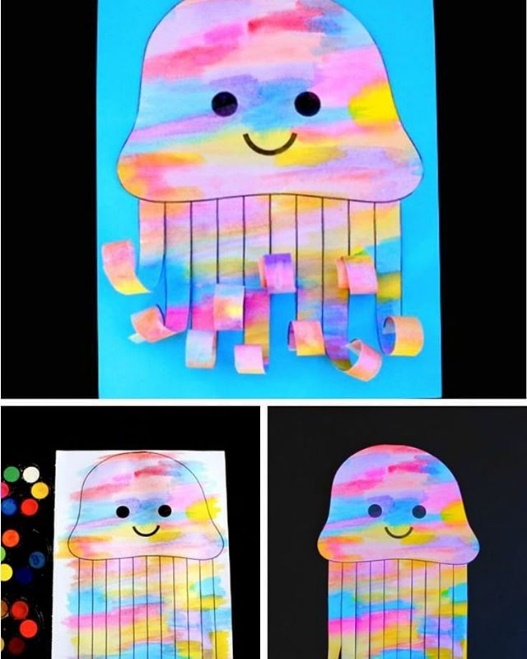 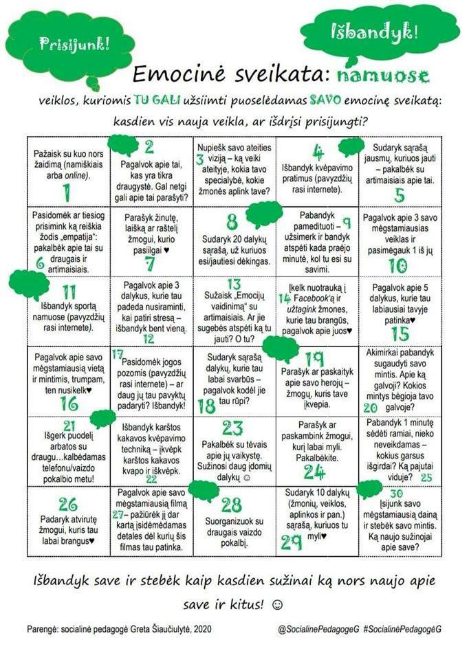 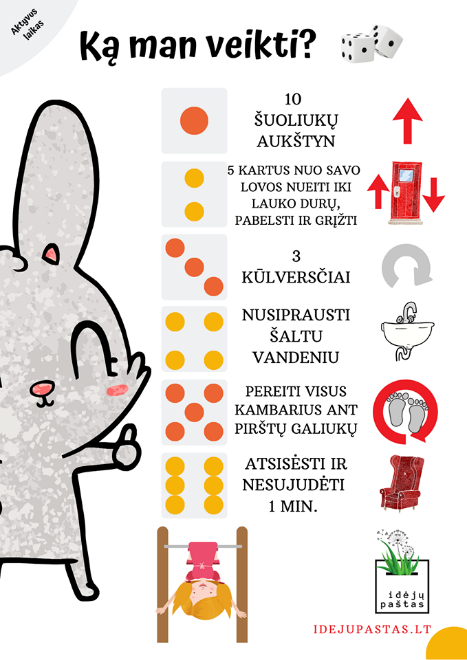 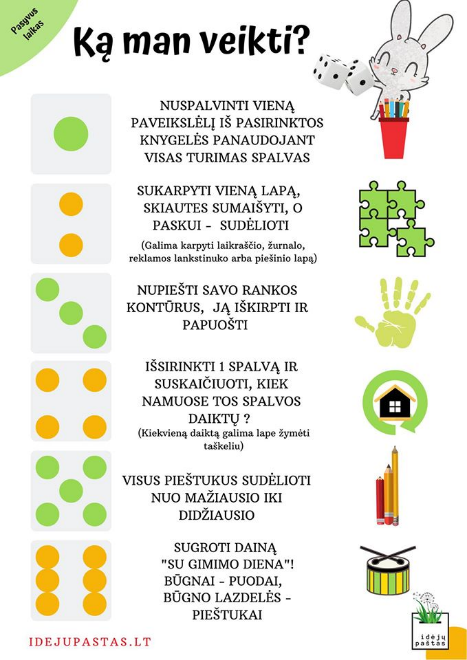 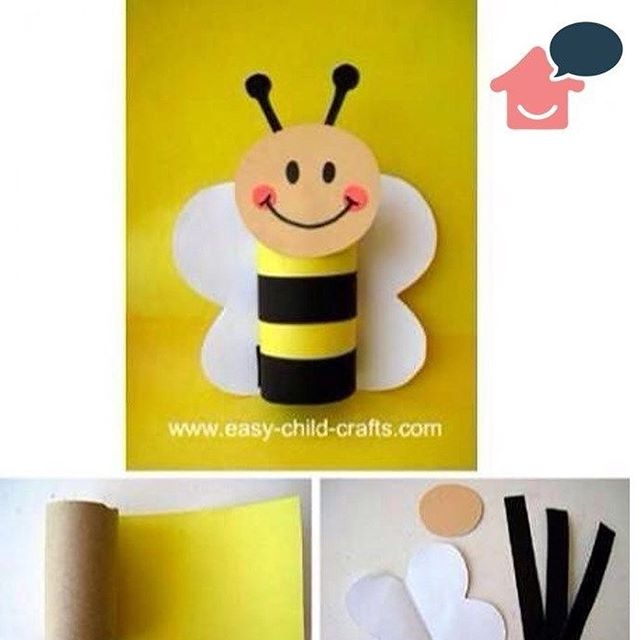 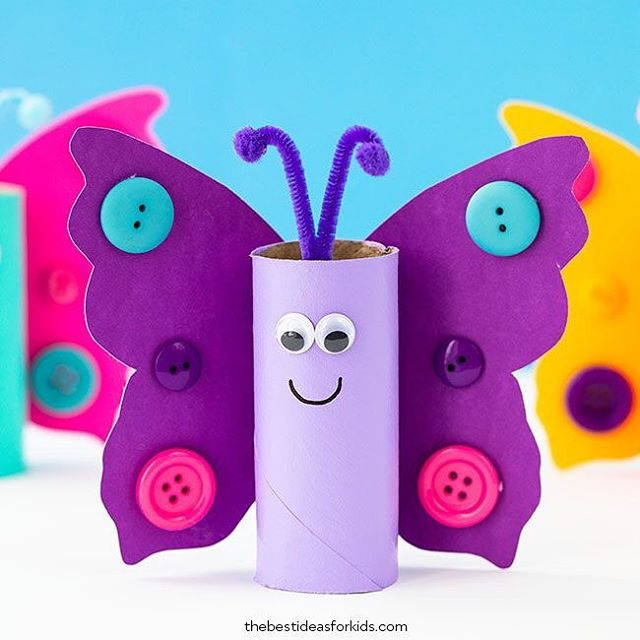  Veiklų idėjos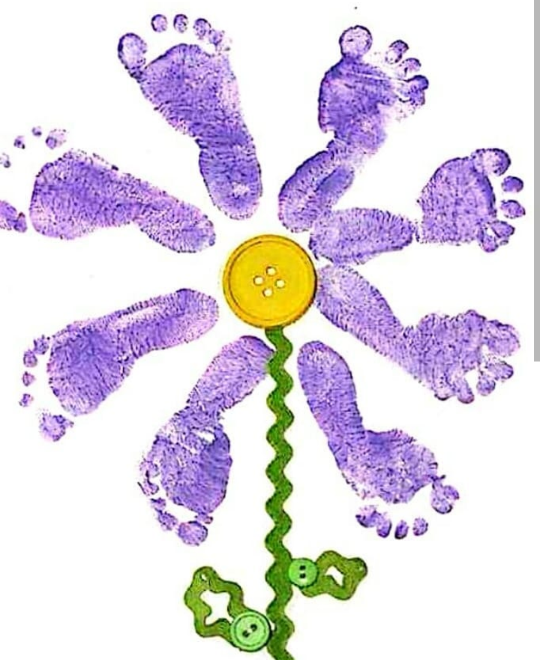 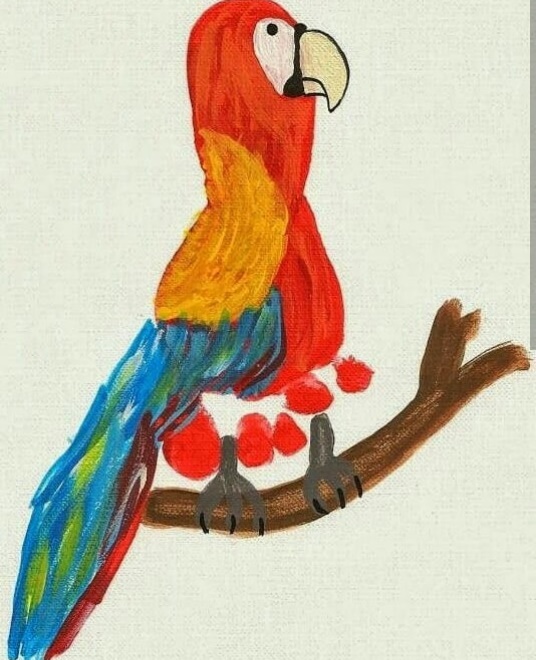 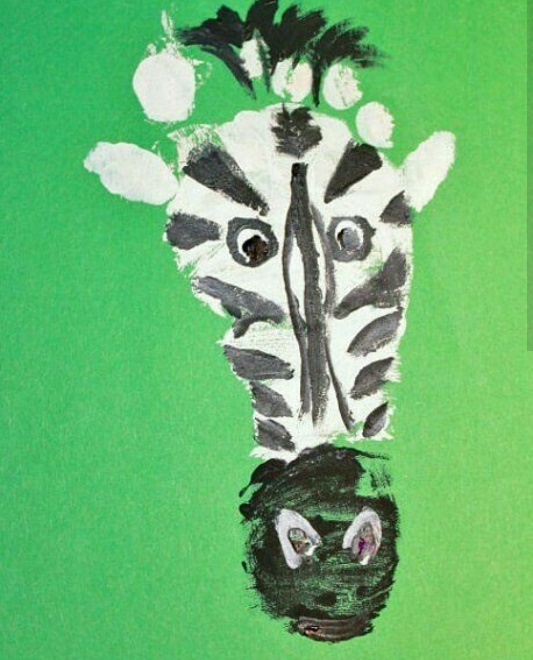 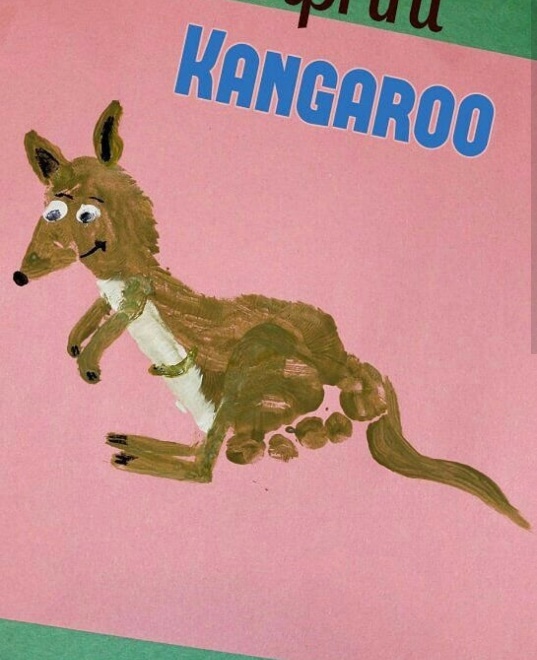 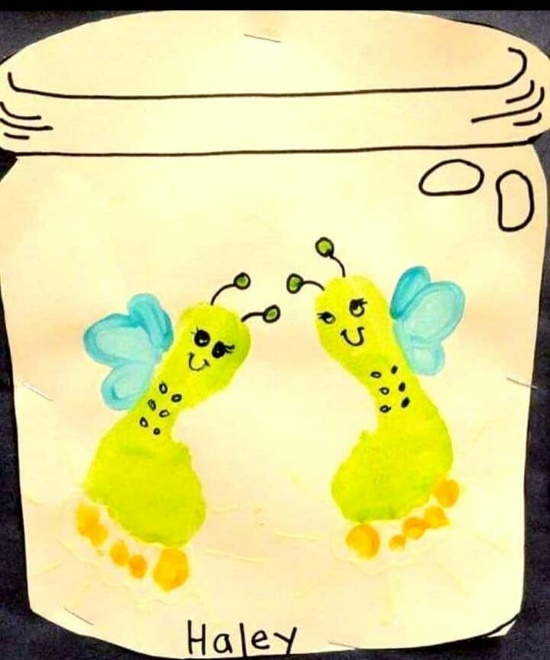 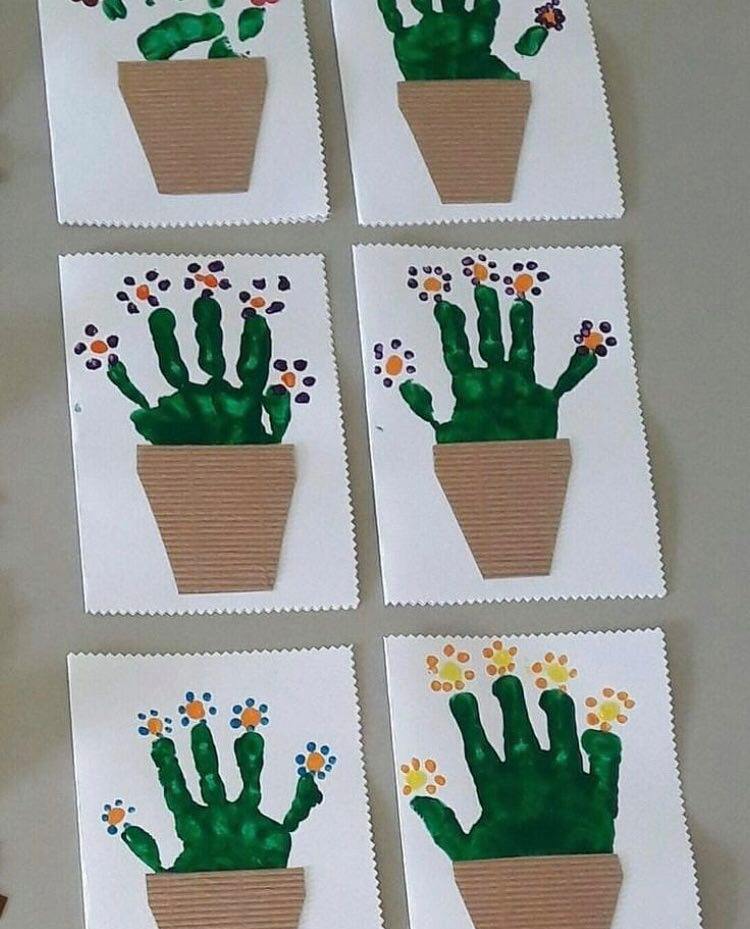 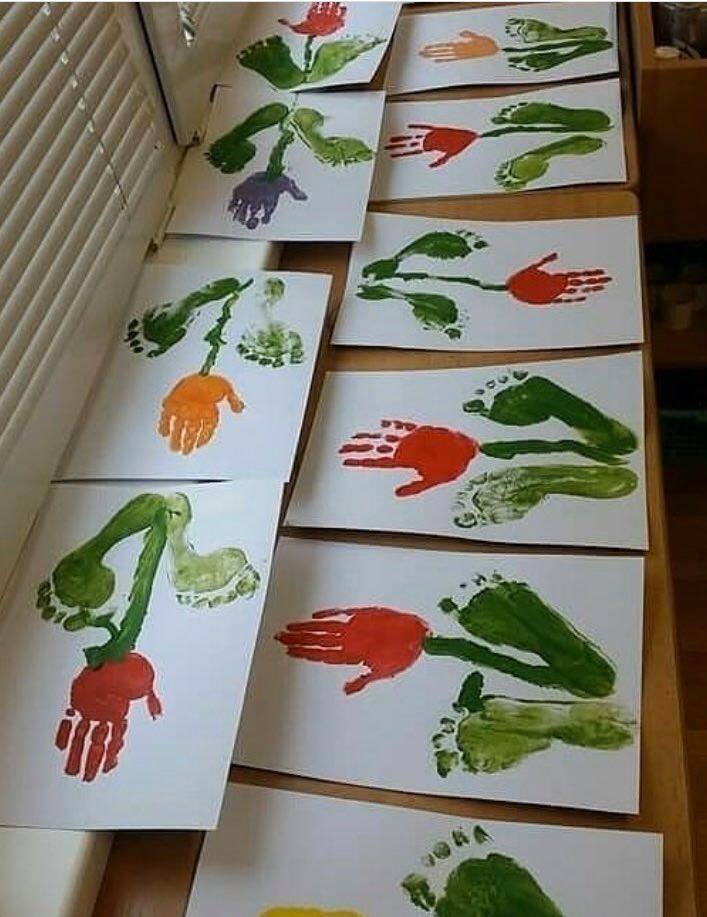 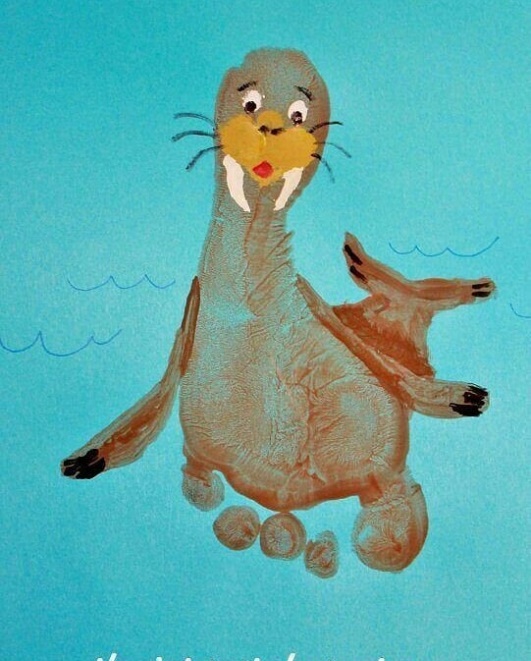 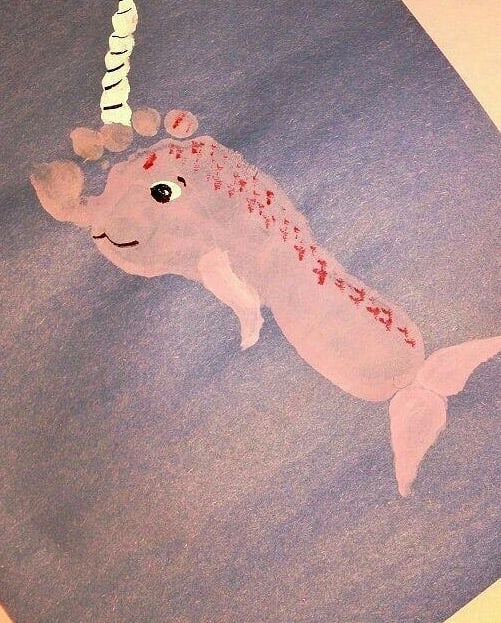 Motorikos gebėjimų lavinimas. Pasidaryti skylutes ir pasiėmus plonus šiaudelius juos verti per skylutes.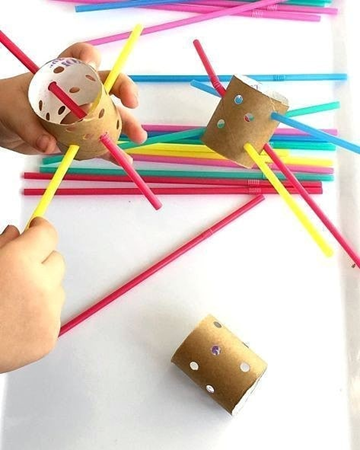 Mokomės spalvų.Ausų krapštukų galiukai nuspalvini įvairiausiomis spalvomis. Pateikiamas lapas, ant kurios taip pat nuspalvintais galais krapštukai. Pagal pateiktą lapo spalvų eigą, vaikas turi sudėlioti pagaliukus.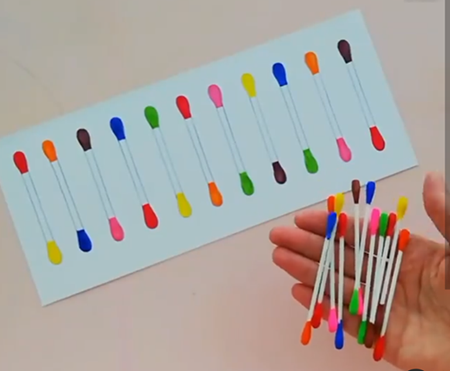 EmocijosPateikiamas kubas (nebūtinai jis, gali būti tiesiog ant lapo nupieštos emocijos) ir šaukšteliai, ant vienos grupės nupieštos akytės, o ant kitos lupytės. Vaikas turi sudėlioti pateiktą emociją. Atsižvelgiant į vaikų amžių galima paprašyti, jog apie ją papasakotų (kada ši emocija pasirodo mumyse? Kodėl galime taip jaustis? Kokia yra priešinga emocija šiai? Ir pan.)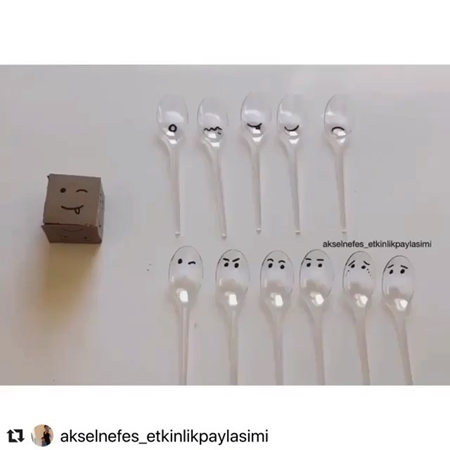 Dėmesio, judėjimo žaidimas.Ant grindų išklijuojame rankų bei kojų atspaudus (svarbu, kad būtų dešinės ir kairės). Šis žadimas tinka visai šeimai. Einame antspaudais tol, kol suklystame, tada eilė kitam šeimos nariui. Labai daug juoko ir gerų emocijų teikiantis žaidimas.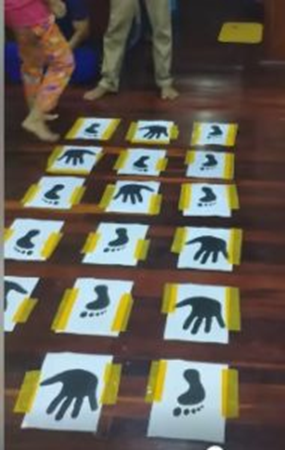 